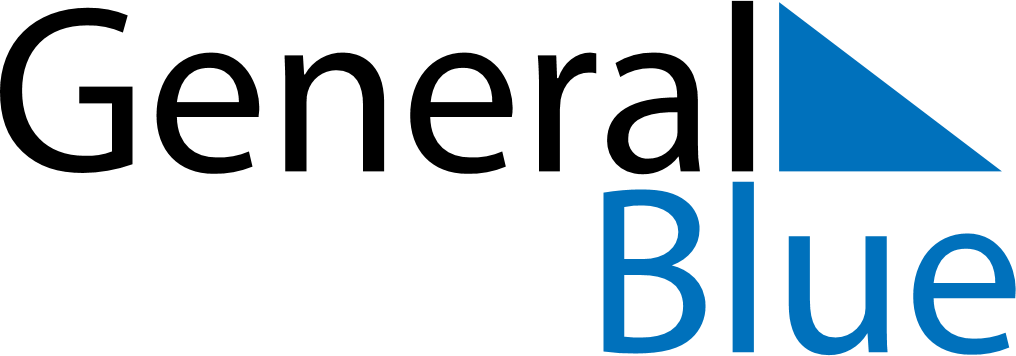 September 1955September 1955September 1955September 1955September 1955SundayMondayTuesdayWednesdayThursdayFridaySaturday123456789101112131415161718192021222324252627282930